ГЕЛЕНДЖИК,     «МЕТАКСА»       Лето 2023Отдых в гостевом доме «METAKSA», расположенном в самом центре Геленджика, не оставит вас равнодушным. Геленджик - это одно из популярных направлений среди курортов Краснодарского края. Геленджик - город солнца, отдыха и веселья - расположен на берегу живописной Геленджикской бухты Черного моря, где чистое море, благоустроенные пляжи, фешенебельные рестораны и доступные кафе, стильные ночные клубы, масса исторических и природных достопримечательностей,  превосходная лечебная база. Гостевой дом «METAKSA», предлагает комфортабельные номера, способствующие полноценному отдыху. Во дворе имеется большая озелененная территория, на которой расположена беседка для вечерних посиделок. Есть Wi-Fi. Также есть возможность воспользоваться мангалом для приготовления блюд на костре. Рядом находится продуктовый рынок, торговый центр, почта, телеграф, сбербанк, аптеки.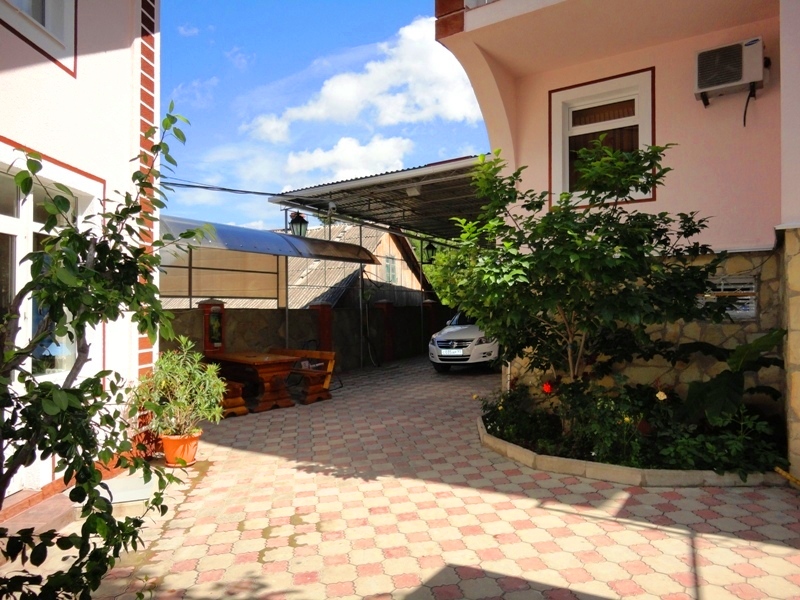 Размещение: «Стандарт» 2-х местные номера с удобствами (WC, душ, ТВ,  сплит-система, холодильник, двуспальные кровати, прикроватные тумбочки, шкаф, туалетный столик, зеркало, доп. место - кресло-кровать). Балкон общий. Пляж: 8-10 мин -  песчаный, 10 мин - галечный, набережная - 8 мин.Питание: во дворе расположена общая кухня с необходимым набором посуды и газовой плитой для самостоятельного приготовления пищи. Дети: до 12 лет скидка на проезд – 200 руб.Стоимость тура на 1 человека (7 ночей )В стоимость входит:  проезд на  автобусе, проживание в номерах выбранной категории, сопровождение, страховка от несчастного случая.Курортный сбор за доп. плату.Выезд из Белгорода  еженедельно по пятницам.Хочешь классно отдохнуть – отправляйся с нами в путь!!!!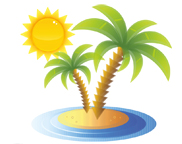 ООО  «Турцентр-ЭКСПО»                                        г. Белгород, ул. Щорса, 64 а,  III этаж                                                                                                            Остановка ТРЦ «Сити Молл Белгородский»     www.turcentr31.ru      т./ф: (4722) 28-90-40;  тел: (4722) 28-90-45;    +7-951-769-21-41РазмещениеЗаездыСТАНДАРТ2-х мест. с удоб.СТАНДАРТ2-х мест. с удоб.РазмещениеЗаездыСТАНДАРТ2-х мест. с удоб.СТАНДАРТ2-х мест. с удоб.РазмещениеЗаездыОсновное местоДоп. место детидо 12 лет02.06.-11.06.12450995009.06.-18.06.126501015016.06.-25.06.128501045023.06.-02.07.130001065030.06.-09.07.134501085007.07.-16.07.139501100014.07.-23.07.145501100021.07.-30.07.145501100028.07.-06.08.145501100004.08.-13.08.145501100011.08.-20.08.145501100018.08.-27.08.143501100025.08.-03.09.141501065001.09.-10.09.130001045008.09.-17.09.126501015015.09.-24.09.124509950